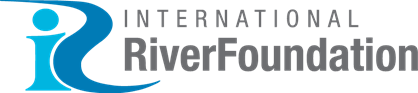 POSITION DESCRIPTIONPartnerships and Programs ManagerJob TitleJob TitlePartnerships and Programs ManagerLocation  Brisbane, AustraliaDateDate13 October 2021Employment Type1.0 FTE (Full Time)Salary RangeSalary Range$95,000 - $110,000$95,000 - $110,000$95,000 - $110,000Role SummaryRole SummaryThe Partnerships and Programs Manager works cooperatively within a small team to develop and nurture partnerships, as well as provide project management and support across the International RiverFoundation’s (IRF) portfolio of projects and programs, including 1000+ Resilient Rivers, RiverStreaming, International Riversymposium, and RiverAcademy. Tasks include:Providing support and coordination for the 1000+ Resilient Rivers Campaign and RiverPatrons group.Assisting with managing other projects across IRF’s portfolio of projects;Convening and facilitating meetings, workshops and forums;Drafting and editing documents, reports, funding/sponsorship proposals and supporting material; andAssisting with delivery of online and in person forums and symposia, including abstract reviews, program development and facilitation. The Partnerships and Programs Manager works cooperatively within a small team to develop and nurture partnerships, as well as provide project management and support across the International RiverFoundation’s (IRF) portfolio of projects and programs, including 1000+ Resilient Rivers, RiverStreaming, International Riversymposium, and RiverAcademy. Tasks include:Providing support and coordination for the 1000+ Resilient Rivers Campaign and RiverPatrons group.Assisting with managing other projects across IRF’s portfolio of projects;Convening and facilitating meetings, workshops and forums;Drafting and editing documents, reports, funding/sponsorship proposals and supporting material; andAssisting with delivery of online and in person forums and symposia, including abstract reviews, program development and facilitation. The Partnerships and Programs Manager works cooperatively within a small team to develop and nurture partnerships, as well as provide project management and support across the International RiverFoundation’s (IRF) portfolio of projects and programs, including 1000+ Resilient Rivers, RiverStreaming, International Riversymposium, and RiverAcademy. Tasks include:Providing support and coordination for the 1000+ Resilient Rivers Campaign and RiverPatrons group.Assisting with managing other projects across IRF’s portfolio of projects;Convening and facilitating meetings, workshops and forums;Drafting and editing documents, reports, funding/sponsorship proposals and supporting material; andAssisting with delivery of online and in person forums and symposia, including abstract reviews, program development and facilitation. Reporting and relationship requirementsReporting and relationship requirementsReports to:   Chief Executive Officer (CEO)Works with: Marketing and Branding Officer, Graphic Designer and Finance Officer.Supervises:    Interns and project officers Key role relationships: IRF team, RiverPatrons, corporate partners, local councils and Government, external stakeholders and suppliersReports to:   Chief Executive Officer (CEO)Works with: Marketing and Branding Officer, Graphic Designer and Finance Officer.Supervises:    Interns and project officers Key role relationships: IRF team, RiverPatrons, corporate partners, local councils and Government, external stakeholders and suppliersReports to:   Chief Executive Officer (CEO)Works with: Marketing and Branding Officer, Graphic Designer and Finance Officer.Supervises:    Interns and project officers Key role relationships: IRF team, RiverPatrons, corporate partners, local councils and Government, external stakeholders and suppliersCore accountabilitiesCore accountabilitiesCore accountabilitiesCore accountabilitiesCore accountabilitiesIRF programs1000+ Resilient Rivers: In September 2021, IRF launched the 1000+ Resilient Rivers campaign, with the Brisbane River named the inaugural member. 1000+ Resilient Rivers is underpinned by the Resilient Rivers  Blueprint that maps and guides the resilience journey of each river/ waterway.  A key role of the Partnerships and Programs Manager will be to facilitate independent Expert Panel meetings, develop assessment tools, draft documents and coordinate inputs from stakeholders to induct various rivers into the 1000+ Resilient Rivers Collective. Riversymposium: Work with the IRF team to develop and deliver the Riversymposium program, including reviewing abstracts, assisting with program development, participating in the Conference Organising Committee, organising meetings and workshops.RiverStreaming :  Plan and development content for online RiverTalks and in person RiverForums and RiverDialogues forums and dialogues. Connect with academic and industry professionals to nominate speakers on relevant topics, as well as for sponsorship opportunities. RiverAcademy:  Coordinate IRF’s online leadership/education program through liaising with instructors, reviewing content of courses and recruiting enrolments.Relationship ManagementSupport the CEO in partnership development and management  Support marketing and communications activities and manage internal programs communicationsProvide guidance to IRF partners on project development in line with IRF vision and strategyRepresent IRF at events and functions as required by the CEOStrategicContribute to IRF strategic planning and evaluation across IRF programsIdentify and assist with IRF fundraising initiatives (grants, sponsorships etc.)Assist in developing new programs and projects based on IRF strategic objectives GovernanceAssist the CEO to prepare draft papers for board meetings for IRF programsImplement board directions for program areasGeneral and other activitiesProvide HR assistance when needed i.e. volunteers, interns, field staffDemonstrate cultural awareness and sensitivityWork collaboratively within a small teamLiaise with key IRF stakeholders on IRF programsIRF programs1000+ Resilient Rivers: In September 2021, IRF launched the 1000+ Resilient Rivers campaign, with the Brisbane River named the inaugural member. 1000+ Resilient Rivers is underpinned by the Resilient Rivers  Blueprint that maps and guides the resilience journey of each river/ waterway.  A key role of the Partnerships and Programs Manager will be to facilitate independent Expert Panel meetings, develop assessment tools, draft documents and coordinate inputs from stakeholders to induct various rivers into the 1000+ Resilient Rivers Collective. Riversymposium: Work with the IRF team to develop and deliver the Riversymposium program, including reviewing abstracts, assisting with program development, participating in the Conference Organising Committee, organising meetings and workshops.RiverStreaming :  Plan and development content for online RiverTalks and in person RiverForums and RiverDialogues forums and dialogues. Connect with academic and industry professionals to nominate speakers on relevant topics, as well as for sponsorship opportunities. RiverAcademy:  Coordinate IRF’s online leadership/education program through liaising with instructors, reviewing content of courses and recruiting enrolments.Relationship ManagementSupport the CEO in partnership development and management  Support marketing and communications activities and manage internal programs communicationsProvide guidance to IRF partners on project development in line with IRF vision and strategyRepresent IRF at events and functions as required by the CEOStrategicContribute to IRF strategic planning and evaluation across IRF programsIdentify and assist with IRF fundraising initiatives (grants, sponsorships etc.)Assist in developing new programs and projects based on IRF strategic objectives GovernanceAssist the CEO to prepare draft papers for board meetings for IRF programsImplement board directions for program areasGeneral and other activitiesProvide HR assistance when needed i.e. volunteers, interns, field staffDemonstrate cultural awareness and sensitivityWork collaboratively within a small teamLiaise with key IRF stakeholders on IRF programsIRF programs1000+ Resilient Rivers: In September 2021, IRF launched the 1000+ Resilient Rivers campaign, with the Brisbane River named the inaugural member. 1000+ Resilient Rivers is underpinned by the Resilient Rivers  Blueprint that maps and guides the resilience journey of each river/ waterway.  A key role of the Partnerships and Programs Manager will be to facilitate independent Expert Panel meetings, develop assessment tools, draft documents and coordinate inputs from stakeholders to induct various rivers into the 1000+ Resilient Rivers Collective. Riversymposium: Work with the IRF team to develop and deliver the Riversymposium program, including reviewing abstracts, assisting with program development, participating in the Conference Organising Committee, organising meetings and workshops.RiverStreaming :  Plan and development content for online RiverTalks and in person RiverForums and RiverDialogues forums and dialogues. Connect with academic and industry professionals to nominate speakers on relevant topics, as well as for sponsorship opportunities. RiverAcademy:  Coordinate IRF’s online leadership/education program through liaising with instructors, reviewing content of courses and recruiting enrolments.Relationship ManagementSupport the CEO in partnership development and management  Support marketing and communications activities and manage internal programs communicationsProvide guidance to IRF partners on project development in line with IRF vision and strategyRepresent IRF at events and functions as required by the CEOStrategicContribute to IRF strategic planning and evaluation across IRF programsIdentify and assist with IRF fundraising initiatives (grants, sponsorships etc.)Assist in developing new programs and projects based on IRF strategic objectives GovernanceAssist the CEO to prepare draft papers for board meetings for IRF programsImplement board directions for program areasGeneral and other activitiesProvide HR assistance when needed i.e. volunteers, interns, field staffDemonstrate cultural awareness and sensitivityWork collaboratively within a small teamLiaise with key IRF stakeholders on IRF programsIRF programs1000+ Resilient Rivers: In September 2021, IRF launched the 1000+ Resilient Rivers campaign, with the Brisbane River named the inaugural member. 1000+ Resilient Rivers is underpinned by the Resilient Rivers  Blueprint that maps and guides the resilience journey of each river/ waterway.  A key role of the Partnerships and Programs Manager will be to facilitate independent Expert Panel meetings, develop assessment tools, draft documents and coordinate inputs from stakeholders to induct various rivers into the 1000+ Resilient Rivers Collective. Riversymposium: Work with the IRF team to develop and deliver the Riversymposium program, including reviewing abstracts, assisting with program development, participating in the Conference Organising Committee, organising meetings and workshops.RiverStreaming :  Plan and development content for online RiverTalks and in person RiverForums and RiverDialogues forums and dialogues. Connect with academic and industry professionals to nominate speakers on relevant topics, as well as for sponsorship opportunities. RiverAcademy:  Coordinate IRF’s online leadership/education program through liaising with instructors, reviewing content of courses and recruiting enrolments.Relationship ManagementSupport the CEO in partnership development and management  Support marketing and communications activities and manage internal programs communicationsProvide guidance to IRF partners on project development in line with IRF vision and strategyRepresent IRF at events and functions as required by the CEOStrategicContribute to IRF strategic planning and evaluation across IRF programsIdentify and assist with IRF fundraising initiatives (grants, sponsorships etc.)Assist in developing new programs and projects based on IRF strategic objectives GovernanceAssist the CEO to prepare draft papers for board meetings for IRF programsImplement board directions for program areasGeneral and other activitiesProvide HR assistance when needed i.e. volunteers, interns, field staffDemonstrate cultural awareness and sensitivityWork collaboratively within a small teamLiaise with key IRF stakeholders on IRF programsIRF programs1000+ Resilient Rivers: In September 2021, IRF launched the 1000+ Resilient Rivers campaign, with the Brisbane River named the inaugural member. 1000+ Resilient Rivers is underpinned by the Resilient Rivers  Blueprint that maps and guides the resilience journey of each river/ waterway.  A key role of the Partnerships and Programs Manager will be to facilitate independent Expert Panel meetings, develop assessment tools, draft documents and coordinate inputs from stakeholders to induct various rivers into the 1000+ Resilient Rivers Collective. Riversymposium: Work with the IRF team to develop and deliver the Riversymposium program, including reviewing abstracts, assisting with program development, participating in the Conference Organising Committee, organising meetings and workshops.RiverStreaming :  Plan and development content for online RiverTalks and in person RiverForums and RiverDialogues forums and dialogues. Connect with academic and industry professionals to nominate speakers on relevant topics, as well as for sponsorship opportunities. RiverAcademy:  Coordinate IRF’s online leadership/education program through liaising with instructors, reviewing content of courses and recruiting enrolments.Relationship ManagementSupport the CEO in partnership development and management  Support marketing and communications activities and manage internal programs communicationsProvide guidance to IRF partners on project development in line with IRF vision and strategyRepresent IRF at events and functions as required by the CEOStrategicContribute to IRF strategic planning and evaluation across IRF programsIdentify and assist with IRF fundraising initiatives (grants, sponsorships etc.)Assist in developing new programs and projects based on IRF strategic objectives GovernanceAssist the CEO to prepare draft papers for board meetings for IRF programsImplement board directions for program areasGeneral and other activitiesProvide HR assistance when needed i.e. volunteers, interns, field staffDemonstrate cultural awareness and sensitivityWork collaboratively within a small teamLiaise with key IRF stakeholders on IRF programsDesired SpecificationsDesired SpecificationsDesired SpecificationsDesired SpecificationsDesired SpecificationsQualifications, knowledge and experienceQualifications:Degree or qualifications in Environmental Science, Environmental Management, Natural Resource Management or equivalentKnowledge:Knowledge of water, environmental, and natural resource management sectorsExperience:EssentialAt least 5 years’ experience in project management, environmental management, international development and/or not-for-profit programs. Stakeholder and partner engagement and relationship building DesirableExperience in not-for-profit organisations.Experience working in developing countries or working in cross-cultural situations.Experience in online platforms and development of online evaluation/assessment frameworks and toolsSponsorship and business development Qualifications:Degree or qualifications in Environmental Science, Environmental Management, Natural Resource Management or equivalentKnowledge:Knowledge of water, environmental, and natural resource management sectorsExperience:EssentialAt least 5 years’ experience in project management, environmental management, international development and/or not-for-profit programs. Stakeholder and partner engagement and relationship building DesirableExperience in not-for-profit organisations.Experience working in developing countries or working in cross-cultural situations.Experience in online platforms and development of online evaluation/assessment frameworks and toolsSponsorship and business development Qualifications:Degree or qualifications in Environmental Science, Environmental Management, Natural Resource Management or equivalentKnowledge:Knowledge of water, environmental, and natural resource management sectorsExperience:EssentialAt least 5 years’ experience in project management, environmental management, international development and/or not-for-profit programs. Stakeholder and partner engagement and relationship building DesirableExperience in not-for-profit organisations.Experience working in developing countries or working in cross-cultural situations.Experience in online platforms and development of online evaluation/assessment frameworks and toolsSponsorship and business development Qualifications:Degree or qualifications in Environmental Science, Environmental Management, Natural Resource Management or equivalentKnowledge:Knowledge of water, environmental, and natural resource management sectorsExperience:EssentialAt least 5 years’ experience in project management, environmental management, international development and/or not-for-profit programs. Stakeholder and partner engagement and relationship building DesirableExperience in not-for-profit organisations.Experience working in developing countries or working in cross-cultural situations.Experience in online platforms and development of online evaluation/assessment frameworks and toolsSponsorship and business development Skills and attributesSkills: Excellent communication skills, including fluency in written and spoken English, ability to communicate effectively across different cultures and geographies and at all levels. Strong project management skills and ability to manage multiple projects across multidisciplinary fields.Experience in preparation of high-quality documents including policies, templates, reports and pro-formas.Ability to facilitate and present at workshops and conferences.Strong interpersonal skills and ability to develop and manage productive relationships with external stakeholders and contractors. Negotiation and stakeholder relationship management skills.Excellent data collation, synthesis and reporting skills.Sound experience of project management tools and methodologies.Excellent time management and scheduling skills.Ability to work collaboratively across cultures.Attributes:Demonstrated ability to think and act strategically Ability to demonstrate initiative and solve problemsDemonstrated ability to prioritise workload and meet deadlines Ability to work autonomouslySkills: Excellent communication skills, including fluency in written and spoken English, ability to communicate effectively across different cultures and geographies and at all levels. Strong project management skills and ability to manage multiple projects across multidisciplinary fields.Experience in preparation of high-quality documents including policies, templates, reports and pro-formas.Ability to facilitate and present at workshops and conferences.Strong interpersonal skills and ability to develop and manage productive relationships with external stakeholders and contractors. Negotiation and stakeholder relationship management skills.Excellent data collation, synthesis and reporting skills.Sound experience of project management tools and methodologies.Excellent time management and scheduling skills.Ability to work collaboratively across cultures.Attributes:Demonstrated ability to think and act strategically Ability to demonstrate initiative and solve problemsDemonstrated ability to prioritise workload and meet deadlines Ability to work autonomouslySkills: Excellent communication skills, including fluency in written and spoken English, ability to communicate effectively across different cultures and geographies and at all levels. Strong project management skills and ability to manage multiple projects across multidisciplinary fields.Experience in preparation of high-quality documents including policies, templates, reports and pro-formas.Ability to facilitate and present at workshops and conferences.Strong interpersonal skills and ability to develop and manage productive relationships with external stakeholders and contractors. Negotiation and stakeholder relationship management skills.Excellent data collation, synthesis and reporting skills.Sound experience of project management tools and methodologies.Excellent time management and scheduling skills.Ability to work collaboratively across cultures.Attributes:Demonstrated ability to think and act strategically Ability to demonstrate initiative and solve problemsDemonstrated ability to prioritise workload and meet deadlines Ability to work autonomouslySkills: Excellent communication skills, including fluency in written and spoken English, ability to communicate effectively across different cultures and geographies and at all levels. Strong project management skills and ability to manage multiple projects across multidisciplinary fields.Experience in preparation of high-quality documents including policies, templates, reports and pro-formas.Ability to facilitate and present at workshops and conferences.Strong interpersonal skills and ability to develop and manage productive relationships with external stakeholders and contractors. Negotiation and stakeholder relationship management skills.Excellent data collation, synthesis and reporting skills.Sound experience of project management tools and methodologies.Excellent time management and scheduling skills.Ability to work collaboratively across cultures.Attributes:Demonstrated ability to think and act strategically Ability to demonstrate initiative and solve problemsDemonstrated ability to prioritise workload and meet deadlines Ability to work autonomouslyOtherEssential:Eligible to work in Brisbane, Australia.Fluent in EnglishDesirable:Ability to work flexible hours and travel as requiredEssential:Eligible to work in Brisbane, Australia.Fluent in EnglishDesirable:Ability to work flexible hours and travel as requiredEssential:Eligible to work in Brisbane, Australia.Fluent in EnglishDesirable:Ability to work flexible hours and travel as requiredEssential:Eligible to work in Brisbane, Australia.Fluent in EnglishDesirable:Ability to work flexible hours and travel as required